Kaj je psihologija? 
 ΨPredmet ΨPsihologija je znanost, ki preučuje duševne procese, vedenje in osebnost.Psihologija  je znanost… -Začetnik znanstvenega  raziskovanja v psihologiji je Wilhelm Wundt.-Leta 1879 je  v Leipzigu ustanovil prvi psihološki laboratorij.-Uporabljal je eksperiment  in opazovanje (introspekcijo)-Znanstvene teorije  so z znanstveno metodo pridobljena in  sistematično urejena spoznanja. -Ni pomembno samo KAJ preučujemo, temveč tudi KAKO.EKSPERIMENTALNA METODAEksperiment  je raziskovalna metoda, pri kateri eksperimentator namerno spreminja pogoje, v katerih se dogaja nek pojav, ker želi ugotoviti, kako ti pogoji vplivajo na ta pojav.Je edina metoda, ki daje odgovore na vprašanja o vzroku in posledicah.METODE  V PSIHOLOGIJI
 Eksperiment Eksperiment - primerNEEKSPERIMENTALNA / OPISNA  METODA VPRAŠALNIKVprašalniki -Vprašalnike  pogosto uporabljamo v anketah - anketiramo lahko večje število ljudi-Posebna vrsta vprašalnikov, ki jih uporabljamo samo v psihologiji so vprašalniki osebnosti. -Uvršamo jih med psihološke teste. PSIHOMETRIČNI TESTIIZVORI  DUŠEVNOSTIIzvori  duševnosti V preteklosti so psihologi zagovarjali posamezen dejavnik razvoja in mu pripisovali pretiran pomen: Vpliv  dednosti -Dednost je  biološki dejavnik - vse kar posameznik  podeduje od staršev in preteklih rodov.-Dedne zasnove so hkrati potencial (možnosti razvoja) in omejitev za razvoj določenih značilnosti. -Psihologi najlažje ugotavljajo vplive dednosti tako, da preučujejo enojajčne dvojčke (ED) in dvojajčne dvojčke (DD).-Vpliv dednosti  je pomemben:Vpliv  okolja -Vpliv okolja  je celota zunanjih dejavnikov, ki vplivajo  na razvoj posameznika. -Vpliv okolja že pred rojstvom in takoj po rojstvu. -Posledice socialne deprivacije (prikrajšanosti) lahko resno oškodujejo razvoj posameznika (depresivnost, nizka samopodoba, življenje brez smisla,…).-Vpliv okolja je pomemben predvsem za:Značajske lastnosti (etično-moralne značilnosti, marljivost, poštenost, vrednote, interesi…)Vpliv samodejavnosti -Človek sam izbira svoje okolje in tako postane aktiven pri oblikovanju lastne osebnosti.-Samodejavnost je zmožnost človeka, da se zavestno odloča, svobodno izbira in da v skladu s svojimi odločitvami tudi ravna.Večino osebnostnega delovanja lahko pojasnimo s prepletanjem vseh  treh dejavnikov.ČUSTVA – EMOCIJEKAJ  SO ČUSTVA? ~Čustva (emocije) so procesi, ki izražajo vrednostni odnos do zunanjega sveta ali do samega sebe in so procesi, ki vključujejo fiziološke, kognitivne in izrazne komponente.~Čustva doživljamo v okoliščinah, ki jih ocenimo kot (subjektivno) pomembne.~Načeloma  ima vsako čustvo objekt, ki vpliva na doživljanje čustva in/ali objekt, h kateremu je čustvo usmerjeno.Objekti  so lahko ljudje, situacije ali dogodki. 
~Subjektivno doživljanje čustva, povezano z ovrednotenjem okoliščin kot pomembnih spremljajo telesne spremembe in čustveni izrazi.KAKO  LAHKO RAZLIKUJEMO ČUSTVA? Afekti  in razpoloženja Temeljna  in kompleksna čustva Robert  Plutchik navaja osem temeljnih čustev, ki jih razporeja v pare.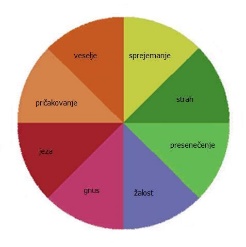 Navedena  čustva pa se med seboj povezujejo in  tvorijo kompleksna čustva. Ta so lahko diade ali triade.IZRAŽANJE  IN PREPOZNAVANJE ČUSTEV Izražanje in prepoznavanje čustev je pomemben del nebesednega sporazumevanja (neverbalnekomunikacije).Raziskovanje  obraznih izrazov čustev   Ali  je izražanje čustev  na obrazu prirojeno  ali naučeno? -Obrazni  izrazi so torej večinoma prirojeni. -Pri  drugih vidikih izražanja čustev (kdaj, kje in kako intenzivno) pa je pomembnejši  vpliv okolja. ČUSTVENA ZRELOST 
V ustreznem  čustvenem razvoju se oblikuje čustvena zrelost, ki zajema ustreznost okoliščinam, zmožnost uravnavanja doživljanja in izražanja čustev ter raznovrstnost in kompleksnost čustvovanja.MOTIVACIJA Kaj  je motivacija? 
 Motivacija -so vsi procesi spodbujanja, vzdrževanja in usmerjanja telesnih in duševnih dejavnosti, zato da bi uresničili cilj.-obsega  vsa gibala našega vedenja: potrebe, motive,  želje, cilje, vrednote, ideale, interese,  voljo…VRSTE POTREB HIERARHIJA  POTREB: ABRAHAM MASLOW 
 DINAMIKA OSEBNOSTIFRUSTRACIJA KONFLIKT STRES Odziv na stres Dolgotrajen stresSplošni  prilagoditveni sindrom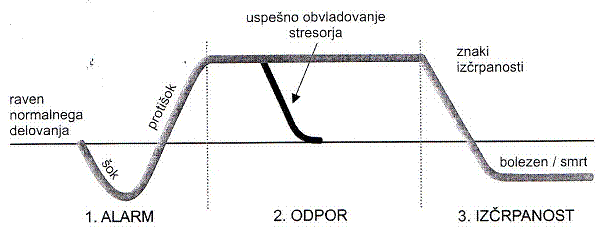 SPOPRIJEMANJE  Z DUŠEVNIMI OBREMENITVAMI Osebnostna  čvrstost je lastnost, od katere je odvisno, koliko stresa lahko oseba prenese brez negativnih posledic.OBRAMBNI MEHANIZMI:se sprožijo, ko je iz različnih razlogov ogroženo naše psihično ravnovesje in ko bi lahko bila prizadeta naša samopodoba.SO NEZAVEDNI: problem ostane, spremeni se samo način, kako ga zaznavamo.Beseda izvira iz grščinePsyche = dušaLogos = nauk, znanostD.   O.   O.  (duševni procesi, obnašanje, osebnost)D.   O.   O.  (duševni procesi, obnašanje, osebnost)D.   O.   O.  (duševni procesi, obnašanje, osebnost)D.   O.   O.  (duševni procesi, obnašanje, osebnost)D.   O.   O.  (duševni procesi, obnašanje, osebnost)D.   O.   O.  (duševni procesi, obnašanje, osebnost)D.   O.   O.  (duševni procesi, obnašanje, osebnost)DUŠEVNI   PROCESIDUŠEVNI   PROCESIDUŠEVNI   PROCESIDUŠEVNI   PROCESIDUŠEVNI   PROCESIOBNAŠANJE(vedenje)  OSEBNOSTspoznavni procesi  (kognitivni)spoznavni procesi  (kognitivni)spoznavni procesi  (kognitivni)čustveni procesi  motivacijski procesi Vsaka aktivnost organizma,ki jo lahko opazujemo, merimo-jok, govor,zardevanjeJe razmeroma trajna in edinstvena celota duševnih,vedenjskih, telesnih značilnosti posameznikaobčutenje in zaznavanjeučenje mišljenjeVsaka aktivnost organizma,ki jo lahko opazujemo, merimo-jok, govor,zardevanjeJe razmeroma trajna in edinstvena celota duševnih,vedenjskih, telesnih značilnosti posameznikaDuševni  procesi Duševni  procesi ZavestniNezavedni Niso dostopni  zavesti, vendar vplivajo na naše doživljanje  in vedenjeDružboslovne vedeNaravoslovne vedeNaravoslovne vedefilozofijabiologijafizika sociologijamedicinamedicinaZnanstveno  spoznavanje:OpazovanjeRazvijanje  teorijePostavljanje  hipotezPreverjanje  hipotezVrednotenje  teorijeZnanstveno  raziskovanjeLaično  spoznavanje NatančnoPovršnoObjektivnoSubjektivnoSistematičnoNesistematičnoKritičnoNekritičnoPodprto z rezultati raziskavPonavadi se opiramo na posamezne izkušnje, primere, sprejeta prepričanjaMetodeTehnike Splošni  načini in postopki preučevanja nekega problemaSpecifični  postopki v okviru metode, ožji in bolj posebni pristopi.MetodeTehnike Vzročne  metode (odgovarjajo na vprašanje ZAKAJ?)Raziskovalne  tehnike~EksperimentVprašalnikPsihološki testiOpisne metode –neeksperimentalne (odgovarjajo na vprašanja KAJ in KOLIKO?)Intervju~IntrospekcijaOcenjevalne lestvice~Ekstraspekcija Sociometrična preizkušnja… in drugeOpazovanje – načrtno  opazujemo in zapisujemo  neko vedenje, ne da  bi se vmešavali v  dogajanje ali skušali  nanj vplivati.Opazovanje – načrtno  opazujemo in zapisujemo  neko vedenje, ne da  bi se vmešavali v  dogajanje ali skušali  nanj vplivati.IntrospekcijaEkstraspekcijaIntrospekcijaEkstraspekcijaSamoopazovanje  lastnih duševnih pojavov Opazovanje  zunanjih pojavov, vsega, kar je vidno  navzven +  edini način opazovanja lastne notranjosti+bolj objektivna_subjektivno _s svojo navzočnostjo vplivamo na vedenjeRaziskovalne  tehnike: IntervjuVprašalnikOcenjevalne lestvicePsihometrične testeSociometrično tehnikoVprašalniki so sestavljeni iz vprašanj v pisni obliki, s katerimi dobimo podatke o spraševancu. Nanje odgovarja spraševanec sam.Vprašalniki so sestavljeni iz vprašanj v pisni obliki, s katerimi dobimo podatke o spraševancu. Nanje odgovarja spraševanec sam.zaprti tip  vprašanjodprti tip vprašanj(možni odgovori v naprej določeni)(odgovore napiše spraševanec sam) Zaprti  tipodprti tip Kako se  počutiš, ko dobiš slabo oceno:Kako  se počutiš, ko dobiš slabo oceno? Jezen sem nase, ker se nisem bolj učil ____________________________________________________________________________________________________________________________________Žalostne sem, ker sem si pokvaril povprečje____________________________________________________________________________________________________________________________________Bojim se, kaj bodo rekli starši____________________________________________________________________________________________________________________________________Jezen sem na učitelja, ker je krivičen____________________________________________________________________________________________________________________________________Vseeno mi je, ocene niso pomembne____________________________________________________________________________________________________________________________________Zaprti  tipodprti tip med ponujenimi možnostmi morda ni pravega odgovora+ dobimo  več informacij+  lažja  analiza  - dolgotrajnejša in zahtevnejša analizaPsihološki  (psihometrični) testi so standardizirani instrumenti za merjenje psihičnih lastnostiPsihološki  (psihometrični) testi so standardizirani instrumenti za merjenje psihičnih lastnosti Testi sposobnosti  Testi osebnosti(testi inteligentnosti, testi znanja in spretnosti, testi ustvarjalnostitesti osebnostnih lastnosti, testi interesov, stališč in vrednotPsihološki  (psihometrični) testi morajo biti: Psihološki  (psihometrični) testi morajo biti: standardiziranienak postopek testiranja za vse; rezultat pa oceni psiholog na podlagi prej določenih normzanesljiviponovna merjenja dajo podoben rezultatveljavnires merijo lastnosti, za katere so namenjeniobjektivniveč ocenjevalcev – enak rezultat (nepristranskost)natančnipokažejo že majhne razlike med posameznikiRazvoj  osebnosti in razlike med ljudmi so odvisne  od treh dejavnikov: dednosti, okolja in samodejavnosti. Nativistipretirano poudarjali pomen dednostiEmpiristives razvoj pripisovali vplivom okoljaAvtonomistirazvoj pripisovali samodejavnostiDanes  vemo, da vsi trije dejavniki delujejo  v INTERAKCIJIDanes  vemo, da vsi trije dejavniki delujejo  v INTERAKCIJIPri telesnih značilnostihbarva oči, kože, telesna višina, konstitucijaSposobnostihinteligentnost, glasbeni talent, gibalne sposobnostiTemperamentnih lastnostihdružabnost, plašnost, umirjenost, živahnostNajpomembnejši  dejavniki iz okolja:Najpomembnejši  dejavniki iz okolja:Družinanajvečji vpliv v otroštvu - vzgojni stili staršev, vrednote, stališča, predsodki, agresivno vedenje ali sodelovanjeVrstnikinajvečji vpliv v mladostništvu – pripadnost, spoštovanje, vrednote, interesi, osamosvajanje, oblikovanje lastne identiteteKulturaoz. širše družbeno okolje – vrednote, ideje, tradicijeSamodejavnost je pomembna zlasti:v novih situacijahko je veliko alternativ/ možnostise odločamo za pomembne korake v življenjupri močni čustveni udeleženostiv konfliktnih situacijahsamodejavnostsamodejavnostsamodejavnostdednostokoljeSamodejavnost  se razvije v interakciji med dednostjo in okoljem, posameznik pa lahko z lastno aktivnostjo vpliva na okolje in razvoj dednih materialov. Vpliv dednosti, okolja in samodejavnosti je -različen pri različnih duševnih pojavih -v različnih razvojnih obdobjih. Sestavni elementi čustev: Sestavni elementi čustev: Subjektivno doživljanje čustva po katerem se čustva ločijo od drugih duševnih procesovKognitivna ocenapripis pomena in pomembnosti situaciji ali dogodkuFiziološko vzburjenjetelesne spremembe, organizem pripravijo za aktivnostČustveni izrazispremembe vedenja, ki se kažejo predvsem v mimiki obraza, gibih, telesni drži in glasuGlede  na vrednostni vidikGlede  na vrednostni vidikpozitivna  (prijetna)negativna (neprijetna)Glede  na intenzivnost (jakost)Glede  na intenzivnost (jakost)močnašibkaGlede  na aktivnostni vidikGlede  na aktivnostni vidikvzburjajočapomirjujočaAFEKT – kratkotrajno, vendar močno čustvoRAZPOLOŽENJE – dolgotrajno in šibko čustvoRazpoloženja tvorijo čustveno podlago našega doživljanja in vedenja.Temeljna  čustva so prirojena in so univerzalna.Temeljna  čustva imajo prilagoditveno funkcijo. (npr. strah,  jeza, veselje, gnus, presenečenje in žalost) Kompleksna čustva se pojavijo kasneje in so odvisna od družbeno-kulturnih vplivov.(npr. ljubezen,  sovraštvo, ponos, zavist, krivda,…)Veselje + sprejemanje = ljubezenJeza + gnus = zaničevanjePomembna  sta:Pomembna  sta:Način govorjenja in glasGovorica telesa…ustreznost okoliščinam…~Glede na kulturna pravila v določeni situaciji~Glede na funkcionalnost čustva…zmožnost uravnavanja doživljanja in izražanja čustev…~Uravnavanje  doživljanja čustev se kaže v tem, da  zmoremo čustva prepoznati, jih razumemo in  jih zmoremo predelati.~Uravnavanje izražanja čustev pa pomeni, da znamo svoja čustva ustrezno izraziti z besedami in vedenjem.…raznovrstnost in kompleksnost čustvovanja.~Zmožni  smo doživljati in izražati vsa čustva,  pozitivna in negativna, pa tudi tista,  ki so socialno manj zaželena.~Značilna je razvitost številnih kompleksnih čustev. STRAH~temeljno čustvo~pojavi se, kadar ocenimo, da je ogroženo nekaj za nas pomembnega~je ustrezno čustvo v okoliščinah dejanske ogroženosti, saj nas pripravi za spoprijemanje z nevarnostjo~neustrezno pa postane, kadar je preveč intenzivno ali neutemeljeno - fobije~neustrezno je tudi, kadar ga ne doživljamo, pa bi ga moraliJEZA~je temeljno čustvo~pojavi se, kadar ocenimo, da nekdo/nekaj ogroža naše cilje, kadar se počutimo ovirani~problematična postane takrat, ko se pojavlja prepogosto, preveč intenzivno, če preraste v agresivno vedenjeVESELJE~je temeljno čustvo~kadar se nam izpolni pomembna želja ali dosežemo pomemben cilj~veseli raje sodelujemo,pripravljeni pomagati,lažje sprejemamo odločitve,smo sproščeniOsnovni  pojmi s področja motivacije Potreba je stanje neravnovesja v  organizmu. – hranaMotiv je doživeta potreba, usmerjena k določenemu cilju. – hočem jestiCilji so predmeti in situacije, za katere pričakujemo, da bodo zadovoljili našo potrebo. – dejanska hranaMotivacijski  proces Motivacijski  proces Motivacija  potiskanjaNaše  vedenje usmerjajo potrebe ali nagoni. Motivacija  privlačnostiNaše vedenje usmerjajo želje, interesi, vrednote ali ideali. Motivacija Motivacija Zunanja  motivacijaspodbude in nagrade iz okolice Notranja  motivacijaspodbude in nagrade znotraj nasFiziološke  potrebe ~potreba po ohranitvi posameznikovega življenja (hrana, voda, kisik, spanje,…)~potreba po ohranitvi vrste (potomci, spolnost)Posledice:pomanjkanje na telesnem počutju (hranjenje, slabost, bruhanje)Psihosocialne  potrebe ~potreba po lepoti, ustvarjanju, urejenosti, spoštovanju, pripadnostiPosledice:duševno se slabo počutimo, pozna se na telesnem počutju (bulimija, anoreksija)Psihosomatske bolezni:psihičen pomen, se poznajo na telesu (infarkt,motnje prehranjevanja, glavobol, depresija...)Osnovne  potrebe so potrebe pomanjkanja.Višje potrebe so potrebe rasti.Potrebe na nižji ravni morajo biti zadovoljene, preden začutimo potrebe na višji ravni.Frustracija je doživljanje oviranosti v vedenjski situaciji.Ovire so lahko:ObjektivneNimamo vplivaSocialneOvirajo nas v službi,šoliSubjektivneMi sami-nekaj ne znamoKonflikt je doživljanje sočasnega delovanja nasprotnih motivov, ki se izključujejoVrste  konfliktov:Približevanje-približevanje (+/+)Nekdo nas povabi na zabavo, nekdo v kino – ne veš kam bi šelIzogibanje-izogibanje (–/–)Radi bi dobili 5, pa se nam ne da učiti (učiti se – slaba ocena)Približevanje-izogibanje (+/–) Bi šli v kino vendar ne s to osebo Stres je vzorec fizioloških, čustvenih, spoznavnih in vedenjskih odgovorov organizma na dražljaje, ki zmotijo človekovo notranje ravnotežje.Stresorji so vsi pojavi, ki jih doživljamo kot grožnjo ali izziv in zato telesno ali duševno obremenjujejo našo osebnost.STRESSTRESeustres DistresPozitiven stresNegativen stresVsakdanje stvari,ki so obvladljivePreveč zahtev iz okoljaSpodbuja telo, organizem, vitalnostDoživljamo kot stisko, nevarnostKo ocenimo,da so sposobnosti večje od zahtevOcenimo da so zahteve okolja večje od sposobnostiKratkotrajen stres:Stres v vsakdanjem okoljuPosledica: beg, bojALARMSe zavemo stresorja. Postanemo zaskrbljeni, vznemirjeni. Protišok – začne delovati simpatično živčevje – fiziološke in duševne spremembe. Sprostijo se energetske zalogeODPORS povečano zmogljivostjo se spoprijemamo s stresorji. Kadar stresor premagamo ali se prilagodimo, se delovanje organizma vrne na normalno delovanje. Če ga ne premagamo ostanemo v tej fazi dalj časa. Organizem dalj časa deluje s povečanimi zmogljivostmi. Imamo več moči-dodatni vir energije-veliko delamo,malo spimo,manj jemo,zmoremo več.IZČRPANOST Porušenost ravnovesja. Na izčrpanost opozorijo znaki.Znaki  izčrpanosti:telesniKronična utrujenost,pomanjkanje energije,glavoboli,prebavne težaveduševniNapetost,razdražljivost,dolgočasje,cinizem,slaba koncentracijavedenjskiPrenagljene reakcije,nenadzorovani čustveni odzivi,slabši odnosi doma,službiDuševna  krizaduševno stanje, ko je duševno ravnovesje porušeno dalj časa zaradi razmeroma hude duševne ali osebnostne obremenitve.psihosomatska  obolenjatelesnje motnje, ki jih povzročajo duševni dejavniki; motnje krvnega pritiska, sladkorna bolezen, infarkt, astma, alergija.Tri sestavine  osebnostne čvrstosti:IzzvanostSpremembe sprejmejo,kot izziv.AngažiranostKako zavzeto se lotimo reševanja problemaNadzorKolikšen nadzor imamo nad situacijoFrustracijska  toleranca je osebnostna lastnost, ki se kaže v odpornosti proti neuspehu.Spoprijemanje z duševnimi obremenitvami Spoprijemanje z duševnimi obremenitvami Konstruktivno spoprijemanje z duševnimi obremenitvamiNekonstruktivnospoprijemanje z duševnimi obremenitvamiKonstruktivno  spoprijemanje Oviro  premagamo ali premostimoPreusmerimo  se k drugemu, približno enakovrednemu ciljuZadovoljitev  potrebe odložimoNesprejemljive  motive zadovoljimo sublimirano na družbeno sprejemljiv načinNekonstruktivno  spoprijemanje Agresivno  in nasilno vedenjeRegresija Beg pred oviroSe prehitro vdamoUtišamo  neprijetna čustvaOBRAMBNI MEHANIZMIOBRAMBNI MEHANIZMI+--Določena količina o.m. je nujno potrebna za normalno delovanjeLahko vodi do tega, da problema ne rešimoNas zaščiti pred določenimi čustviČe pišemo ena, zvalimo krivdo na profesorje-to naredimo tolikokrat, da nismo več sposobni videti problemaOBRAMBNI MEHANIZEMDEFINICIJAPRIMERPOTLAČITEV/REPRESIJATravmatične izkušnje izrinemo iz zavesti, ker jih nismo zmožni sprejetiMladostnik – privlači isti spol – predsodki – istospolno usmerjenost potlačiZANIKANJE/NEGACIJASe vedemo, kot da problem sploh ne obstaja – prikrivaš si resnicoAlkohol – odvisnostMož vara – vsi vedo – sama si ne priznašPROJEKCIJAKadar se znebimo lastnih napak, tako da jih pripišemo drugimRečeš sosedi da ne maraš ljudi ki opravljajo – sami sta pred tem obrekovaliRACIONALIZACIJANamesto, da iščemo pravi razlog lastnih pomanjkljivosti, poiščemo takšnega, ki je videti sprejemljivejši Kislo grozdje(zgodba) Lisica – previsoko grozdje – reče, da je kislo (ker ne prizna da je previsoko)IDENTIFIKACIJAKo dobre lastnost drugih pripišemo sebiZačnemo nekoga oponašati – govorjenje, obleke, hojaPREMEŠČANJEKo čustva, ki jih imamo z nekom ne izrazimo v tem odnosu ampak drugemŠef jezen nate – ti na ženo (ne smeš se jezti na šefa…)KOMPENZACIJAKadar se na določenem področju počutimo slabše, to nadomestimo na drugem področjuSlab učenec pretepe odličnjaka, ta pa mu pove, da mu ne bo več pomagal pri nalogahNADKOMPENZACIJAČe se na nekem področju počutimo manj vredno, to pa odpravimo s trudom, učenjem, vztrajnostjo…Odpravimo primanjkljaj in smo boljši na tem področjuČe se na nekem področju počutimo manj vredno, to pa odpravimo s trudom, učenjem, vztrajnostjo…Odpravimo primanjkljaj in smo boljši na tem področju